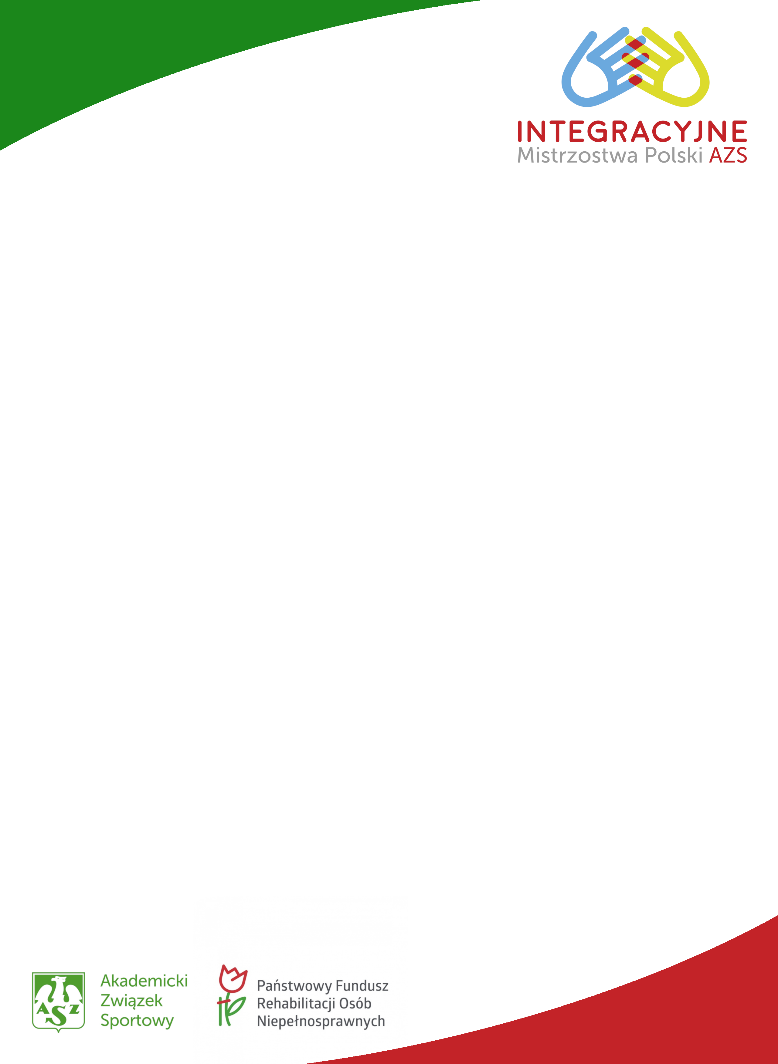 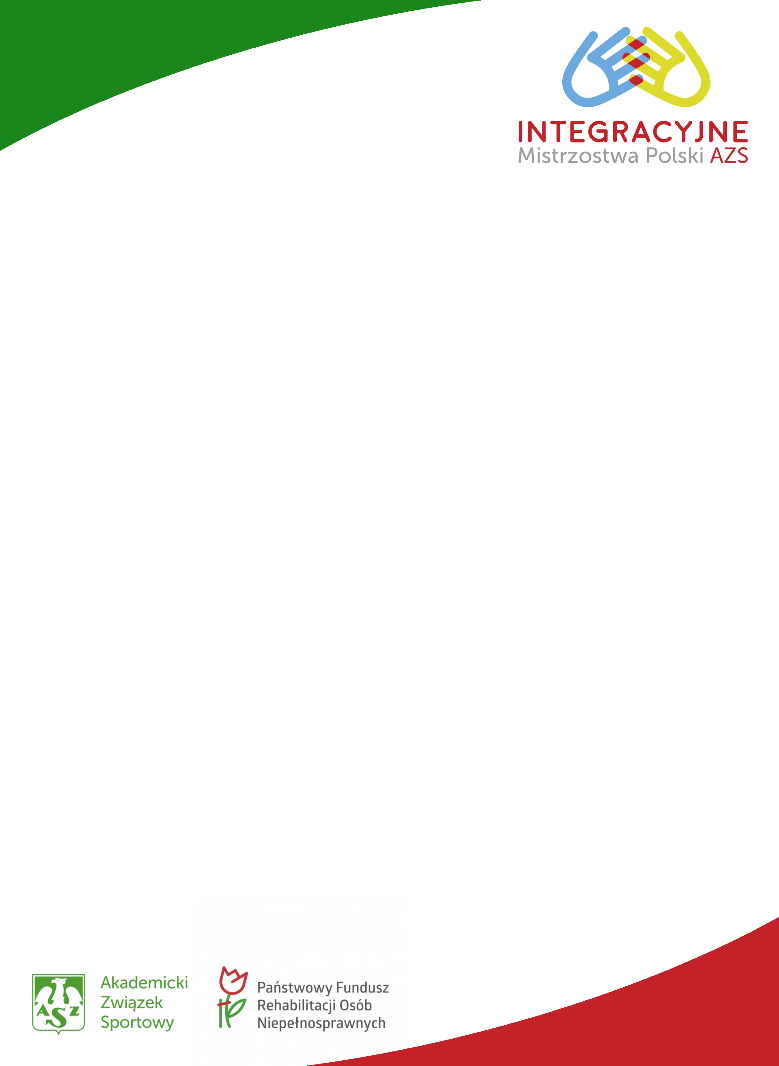 - STRONA 1 -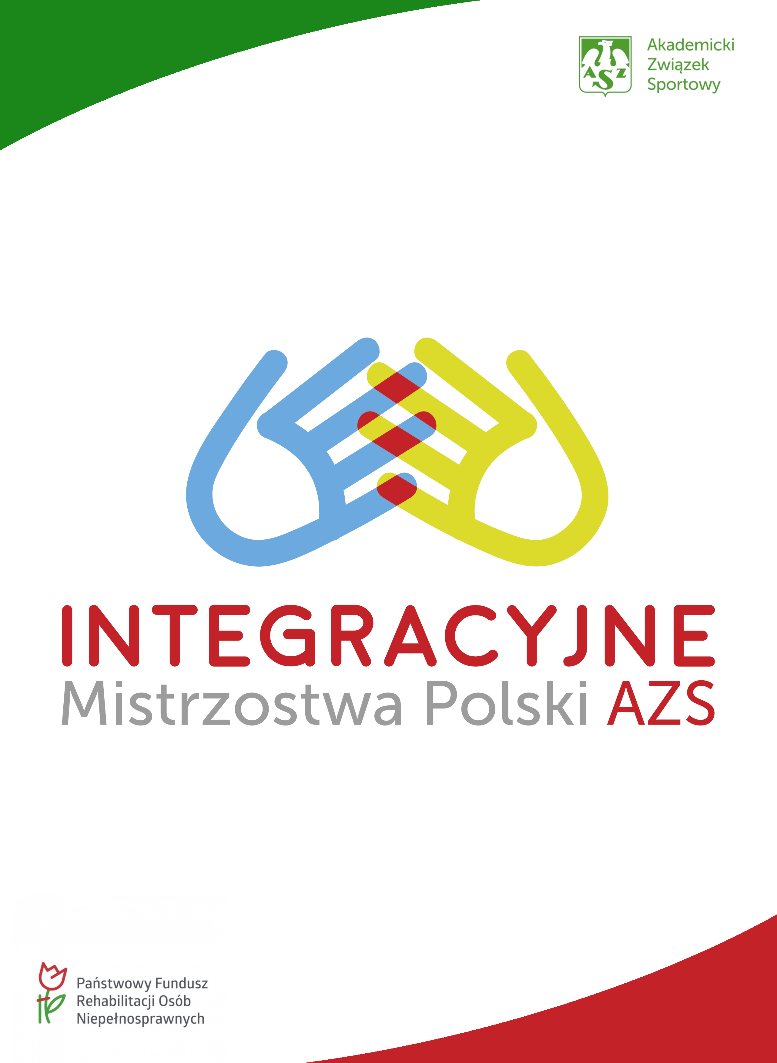 - STRONA 2 -